ALFRISTON PARISH COUNCILCLERK TO THE COUNCIL 							33 Swaines Way Mrs Victoria Rutt								Heathfield										East SussexTelephone – 07936 904 743						TN21 0ANEmail – clerk@alfristonparishcouncil.org.uk								                          Monday 9th May 2022All members of the Parish Council are summoned to a meeting of Alfriston Parish Council to be held in the Alfriston War Memorial Hall on Monday 16th May 2022. This meeting will follow the Annual General Meeting which commences at 19:15.   Please note that a digital sound recording is made of all meetings of Alfriston Parish Council including Public Questions sessions. The recording is not for publication and is only used to aid accurate minute taking.              Mrs Victoria Rutt - Clerk to the Council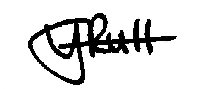 14. Chairman’s Welcome15. Public Questions 16. Apologies for absence17. Update from Maria Caulfield MP 18. Update from Cllr Stephen Shing – East Sussex County Council 19. Update from Cllr Michael Lunn – Wealden District Council 20. Declaration of interest21. Minutes  To agree as a true record the minutes of the APC meeting held on 25th April 2022        22. FinanceTo approve the Statement of Finances: May 2022 To approve and adopt Finance Regulations and Standing Orders 2022To approve and adopt Risk Register and Asset Register 2022To review and adopt all of APC’s policies [found on APC website]To approve insurance renewal with BHIB Insurance Brokers for 2022/2323. Report on Highways & Twittens – Cllr Rabagliati24. Report on Allotments – Cllr Cooper 25. Report on Public Transport – Cllr Monteath-Wilson26. Report on Rights of Way and Countryside – Cllr Monteath-Wilson27. Report on Strategic Planning – Cllr Daw27.1 NDP Committee update27.2 Jubilee event update28. Report on Tye and Recreation Ground – Cllr Beechey        28.1 To discuss and agree how to proceed with the water fountain on the Tye	28.1 Update on goal post on the Recreation Ground        29. Report from Planning Committee – Cllr Bell 29.1 Applications considered by APC Planning Committee since last meeting               29.2 Applications notified or awaiting decision from SDNPA 	 SDNP/22/01476/HOUS Little Dene, North Street, Alfriston, East Sussex, BN26 5UG SDNP/22/01423/HOUS The Bakehouse, Whiteway, Alfriston, East Sussex, BN26 5TS SDNP/22/01658/DCOND Mistila, Whiteway, Alfriston, BN26 5TP SDNP/22/01721/CND White Walls, North Road, Alfriston, East Sussex, BN26 5XD 29.3 Enforcement updates      30. Reports from Outside BodiesVolunteer Task Force HeartstartAlfriston Emergency GroupFlood ForumNeighbourhood WatchTwinning CommitteeSt Andrew’s Church Clergy HouseCuckmere BusesAlfriston War Memorial Hall Speedwatch 31. Correspondence to The Clerk32. Public Questions33. Date of next meetingThe date of the next APC meeting is Monday 20th June 2022 in the Alfriston War Memorial  Hall at 19:15. 